La revisione dei Regolamenti per la concessione di contributi, vantaggi economici e patrocini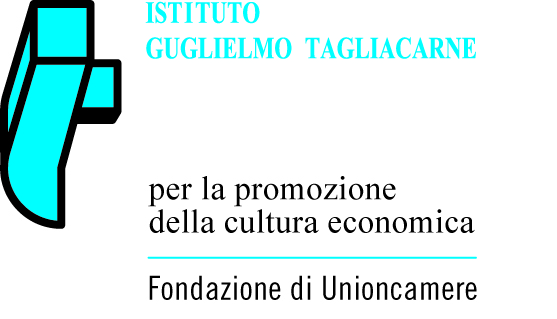 SCHEDA DI ISCRIZIONEDa inviare via mail (f.filoni@tagliacarne.it – c.fanfani@tagliacarne.it)ENTRO IL 15 APRILE 2016entereferente di progetto per l’entepartecipantil titolare del trattamento dei dati è la Fondazione Istituto G. Tagliacarne – Via Appia Pignatelli, 62 – RomaI dati saranno tenuti riservati e non verranno divulgati a terzi.I diritti dell’interessato sono quelli previsti ai sensi del D.Lsg n. 196/2003Camera di Commercio di:Cognome e NomeTelefonoIndirizzo e-mailNominativo  partecipante n. 1 - Cognome e NomeNominativo  partecipante n. 1 - Cognome e NomeNominativo  partecipante n. 1 - Cognome e NomeTelefonoe-mailNominativopartecipante n. 2 - Cognome e NomeNominativopartecipante n. 2 - Cognome e NomeNominativopartecipante n. 2 - Cognome e NomeTelefonoe-mail